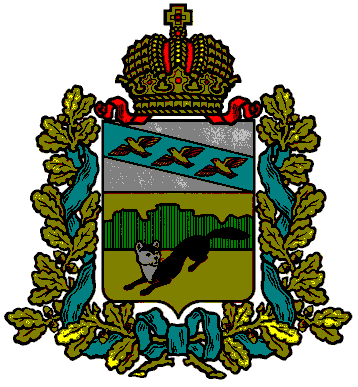 ПРЕДСТАВИТЕЛЬНОЕ СОБРАНИЕБОЛЬШЕСОЛДАТСКОГО РАЙОНАКУРСКОЙ ОБЛАСТИРЕШЕНИЕ    от « 21 » декабря  2023 г.  № 31/196-4                О внесении изменений в решение Представительного Собрания Большесолдатского района Курской области от 10 января 2020 года №1/4-4 «Об утвержденииСтруктуры Администрации  Большесолдатского районаКурской области на 2020 год»   В соответствии Уставом муниципального района «Большесолдатский район» Курской области Представительное Собрание Большесолдатского района Курской области РЕШИЛО:Структуру Администрации Большесолдатского района Курской области, утвержденной решением Представительного Собрания Большесолдатского района Курской области от 10 января 2020 года №1/4-4 «Об утверждении Структуры Администрации Большесолдатского района Курской области», утвердить в новой редакции.Решение Представительного Собрания  Большесолдатского района Курской области от 24 марта 2023 года №24/151-4 «О внесении изменений в решение Представительного Собрания Большесолдатского района Курской области от 10 января 2020 года №1/4-4 «Об утверждении Структуры Администрации Большесолдатского района Курской области на 2020 год» считать утратившим силу.3. Решение вступает в силу с момента подписания.Председатель Представительного СобранияБольшесолдатского  района Курской области                            Д.М. РыбочкинГлава Большесолдатского района                                                      Курской области                                                                        В.П.Зайцев